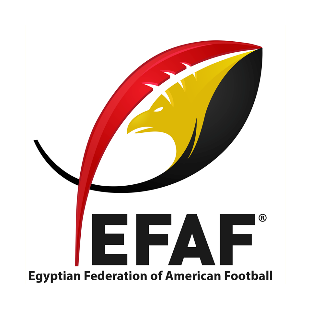 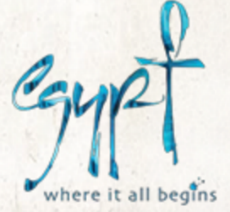 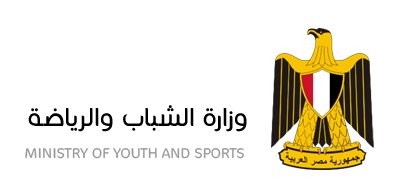 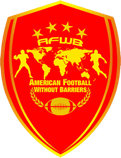 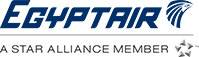 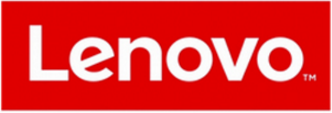 NFL PLAYERS INTRODUCE AMERICAN FOOTBALL IN EGYPTWITH A HUMANITARIAN MESSAGEAmerican Football Without Barriers aims to globalize the sport of American Football, with camps and outreach to underserved communities.Egypt Air and Lenovo are proud to sponsor the 4th annual American Football without Barriers (AFWB) camp and charity visit to take place in Cairo, Egypt, March 2nd thru 5th, 2016. The event is organized by the Egyptian Federation of American Football (EFAF) in coordination with the Egyptian Ministry of Youth and Sports and Egyptian Ministry of Tourism.   After successful camps in China in 2013, Brazil in 2014, and Turkey in 2015, 10 top National Football League (NFL) players are heading to Egypt, the first AFWB International camp in Africa. The NFL players working with AFWB are passionate about sharing their professional skills with emerging fan bases around the world and spreading their commitment to service and leadership. The 10 professional athlete include All-Pro Tight Ends Gary Barnidge and Jordan Cameron, Super Bowl Champions Marshawn Lynch and Breno Giacomini, and one of the NFL’s top running backs DeAngelo Williams.  Over the course of two days they will teach on-field technical skill building and leadership to over 450 Egyptian and international American football players and enthusiasts.  The players will also hold a Coaches Clinic with in-class instruction and on-field implementation.  The week will conclude with an All-Star Football game between the camp’s best players, followed by a concert and party hosted by The Egyptian Federation of American Football (EFAF).As part of their global goodwill tour, the players have designated two days of community outreach and will be visiting the Children’s Cancer Hospital 57357 and LeBaladna which seeks to help Egypt’s underprivileged communities and reform their infrastructure which includes education, health, food supply, and shelter.  The NFL players will be hosted locally by EFAF, the International Federation of American Football (IFAF) recognized governing body of American Football in Egypt, and the organizers of the Egyptian National Team.  EFAF currently has 7 teams affiliated with their league, with over 400 players, and is a socially responsible organization seeking the expansion, popularization, and the development of both tackle and flag football in Egypt.  American Football in Egypt is growing rapidly and just recently held their first international club friendly between the Cairo Wolves and Jordan’s Amman Barracudas.  International guests representing all nations across the Middle East and North Africa region will also be participating in this year’s camp in an effort to include and further promote American Football.Media interested in attending any portion of the camp or charity events should make arranges through Todd Buelow, AFWB Board of Director Member (contact below).  Members of the Press, with credentials from their outlet, are invited to the Media Press Conference on March 5th.  Activities for the Press:Saturday, March 5th Media Press Conference, 1:30 PM to 2:30 PMSocial Media to Follow:Egypt Camp Facebook Event: https://www.facebook.com/events/183446722021475/AFWB Main Instagram:  https://www.instagram.com/afwbcamp/AFWB Main Facebook:  https://www.facebook.com/afwb11/?fref=tsAFWB Main Twitter:  https://twitter.com/AFWBCAMPEFAF Facebook: https://www.facebook.com/EFAF2014/Roster of Players:Breno Giacomini: New York Jets, Offensive LinemanDeAngelo Williams: Pittsburgh Steelers, Running BackErik Lorig: New Orleans Saints / Free Agent, FullbackGary Barnidge: Cleveland Browns, Tight EndJohnson Bademosi: Cleveland Browns, Defensive End/Special TeamsColby Cameron, Fujitsu Frontiers, QuarterbackJordan Cameron: Miami Dolphins, Tight EndMarshawn Lynch: Seattle Seahawks, Running BackOday Aboushi: Houston Texans, Offensive LinemanCraig Loston: Jacksonville Jaguars, SafetyAbout American Football Without BarriersAmerican Football Without Barriers is a non-profit organization dedicated to globalizing American football and reaching underprivileged communities with a humanitarian message. In addition to international camps, AFWB hosts several camps in the U.S. aimed at teaching underprivileged kids to play American football. To learn more about American Football Without Barriers please visit www.afwbcamp.com.Contacts:Todd Buelow						Ahmed Awadallah		Board Member, AFWB				Director, AFWBtodd@afwbcamp.com					Director@afwbcamp.comAmr HebboFounder, Egyptian Federation of American Footballamrhebbo@afwbcamp.com